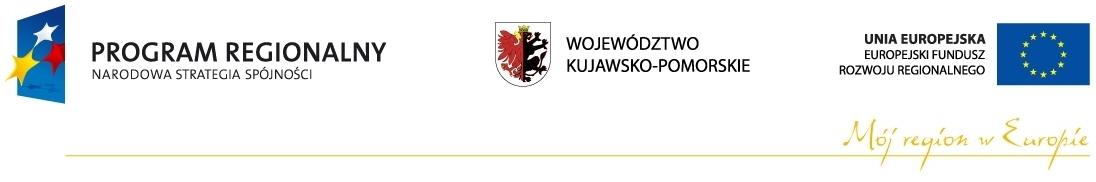 UNIWERSYTET KAZIMIERZA WIELKIEGO 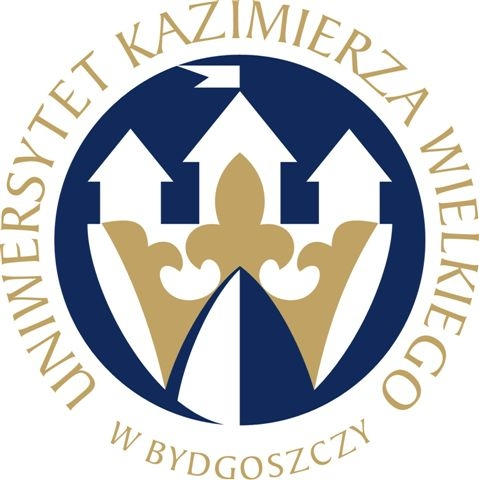                                   W BYDGOSZCZYul. Chodkiewicza 30, 85 – 064 Bydgoszcz, tel. 052 341 91 00 fax. 052 360 82 06NIP 5542647568 REGON 340057695www.ukw.edu.plUKW/BZP-ZO-B-17/2014					 		Bydgoszcz, 23.10.2014 r.Wg rozdzielnikaDotyczy: Dostawy odczynników i materiałów zużywalnychZAWIADOMIENIE O WYBORZE NAJKORZYSTNIEJSZEJ OFERTY W CZĘŚCI POSTĘPOWANIA W TRYBIEZAPYTANIE OFERTOWEGOUniwersytet Kazimierza Wielkiego w Bydgoszczy zawiadamia, że w niniejszym postępowaniu na niniejsze zadania wybrano oferty następujących Wykonawców:ZADANIE 1Wybrana oferta
Hurt-Chem Hurtownia Odczynników Chemicznych Piotr Bartocha
Duchnice, ul. Boczna 1005-850 Ożarów Mazowiecki
cena oferty: 2.449,58 zł bruttoUzasadnienie wyboru oferty
Wybrany Wykonawca spełnia wszystkie warunki wymagane przez Zamawiającego.Zestawienie  pipeta-końcówka stanowi integralny układ zapewniający wymaganą precyzję oraz dokładność procedur analitycznych, co wiąże się ściśle z wiarygodnością oraz rzetelnością prowadzonych badań. Posiadane przez Zamawiającego pipety zostały wykalibrowane na końcówki firmy Brand. Ponadto z uwagi na fakt, że Zamawiający dysponuje oryginalnymi pudełkami firmy Brandt, zaoferowane końcówki muszą pasować do posiadanych pudełek w sposób umożliwiający prawidłowe i łatwe ich użytkowanie. Ograniczenie czasowe oraz ciągła konieczność wykonywania analiz związanych z projektem uniemożliwia  zgodnie z wymogami Polskiego Centrum Akredytacji ponowną kalibrację pipet na zaproponowane przez firmę Genoplast końcówki.W związku z możliwością wyboru oferty droższej (pkt. 10 Zapytania Ofertowego), ale zawierającej produkt wyspecyfikowany, Zamawiający decyduje się na wybór oferty firmy Hurt-Chem Hurtownia Odczynników Chemicznych Piotr Bartocha.
Zestawienie złożonych ofert
W niniejszym postępowaniu jedynym kryterium oceny ofert była cena.ZADANIE 2Wybrana oferta
Hurt-Chem Hurtownia Odczynników Chemicznych Piotr Bartocha
Duchnice, ul. Boczna 1005-850 Ożarów Mazowiecki
cena oferty: 248,40 zł bruttoUzasadnienie wyboru oferty
Wybrany Wykonawca spełnia wszystkie warunki wymagane przez Zamawiającego oraz  zaoferował najniższą cenę i otrzymał najwyższą ilość punktów.
Zestawienie złożonych ofert
W niniejszym postępowaniu jedynym kryterium oceny ofert była cena.ZADANIE 3Wybrana oferta
ALCHEM GRUPA Sp. z o. o.
ul. Polna 2187-100 Toruń
cena oferty: 581,48 zł bruttoUzasadnienie wyboru oferty
Wybrany Wykonawca spełnia wszystkie warunki wymagane przez Zamawiającego oraz  zaoferował najniższą cenę i otrzymał najwyższą ilość punktów.Zestawienie złożonych ofert
W niniejszym postępowaniu jedynym kryterium oceny ofert była cena.ZADANIE 5Wybrana oferta
CEREUS WENA Adam i Grażyna Witkowscy Sp.j.
ul. Biała 19
87-100 Toruń
cena oferty: 7.410,75 zł bruttoUzasadnienie wyboru oferty
Wybrany Wykonawca spełnia wszystkie warunki wymagane przez Zamawiającego oraz  zaoferował najniższą cenę i otrzymał najwyższą ilość punktów.Zestawienie złożonych ofert
W niniejszym postępowaniu jedynym kryterium oceny ofert była cena.ZADANIE 6Wybrana oferta
CEREUS WENA Adam i Grażyna Witkowscy Sp.j.
ul. Biała 19
87-100 Toruń cena oferty: 9.541,11 zł bruttoUzasadnienie wyboru oferty
Wybrany Wykonawca spełnia wszystkie warunki wymagane przez Zamawiającego oraz  zaoferował najniższą cenę i otrzymał najwyższą ilość punktów.
Zestawienie złożonych ofert
W niniejszym postępowaniu jedynym kryterium oceny ofert była cena.ZADANIE 7Wybrana oferta
CEREUS WENA Adam i Grażyna Witkowscy Sp.j.
ul. Biała 19
87-100 Toruń cena oferty: 6.533,76 zł brutto
Uzasadnienie wyboru oferty
Wybrany Wykonawca spełnia wszystkie warunki wymagane przez Zamawiającego oraz  zaoferował najniższą cenę i otrzymał najwyższą ilość punktów.
Zestawienie złożonych ofert
W niniejszym postępowaniu jedynym kryterium oceny ofert była cena.ZADANIE 8Wybrana oferta
CEREUS WENA Adam i Grażyna Witkowscy Sp.j.
ul. Biała 19
87-100 Toruń cena oferty: 7.040,52 zł bruttoUzasadnienie wyboru oferty
Oferta wybranego Wykonawcy jest jedyną ofertą złożoną w postępowaniu oraz spełnia wszystkie warunki wymagane przez Zamawiającego.Zestawienie złożonych ofert
W niniejszym postępowaniu jedynym kryterium oceny ofert była cena.ZADANIE 9Wybrana oferta
CEREUS WENA Adam i Grażyna Witkowscy Sp.j.
ul. Biała 19
87-100 Toruń cena oferty: 4.538,70 zł brutto
Uzasadnienie wyboru oferty
Wybrany Wykonawca spełnia wszystkie warunki wymagane przez Zamawiającego oraz  zaoferował najniższą cenę i otrzymał najwyższą ilość punktów.Zestawienie złożonych ofert
W niniejszym postępowaniu jedynym kryterium oceny ofert była cena.Prosimy o przesłanie potwierdzenia otrzymania niniejszego pisma na adres mailowy: zampub@ukw.edu.pl lub faks: (052) 34-19-213.Nr ofertyWybrana ofertaCena oferty bruttoLiczba uzyskanych punktów2GenoPlast Biochemicals, ul. Chopina 25/10, 05-800 Pruszków1.526,04 zł1003MERCK Sp. z o. o., ul. Jutrzenki 137, 02-231 Warszawa2.971,96 zł51,357ALCHEM GRUPA Sp. z o. o., ul. Polna 21, 87-100 Toruń2.902,78 zł52,578Hurt-Chem Hurtownia Odczynników Chemicznych Piotr Bartocha, Duchnice, ul. Boczna 10, 05-850 Ożarów Mazowiecki2.449,58 zł62,3012IDALIA Ireneusz Wolak Sp.j., ul. Zubrzyckiego 10, 26-610 Radom2.926,80 zł52,14Nr ofertyWybrana ofertaCena oferty bruttoLiczba uzyskanych punktów6FABIMEX B i W Więcek Sp.j., ul. Cedrowa 16, 04-565 Warszawa492,00 zł50,498Hurt-Chem Hurtownia Odczynników Chemicznych Piotr Bartocha, Duchnice, ul. Boczna 10, 05-850 Ożarów Mazowiecki248,40 zł1009BIONOVO, ul. Macieja Rataja 30, 59-220 Legnica496,92 zł49,9912IDALIA Ireneusz Wolak Sp.j., ul. Zubrzyckiego 10, 26-610 Radom602,70 zł41,21Nr ofertyWybrana ofertaCena oferty bruttoLiczba uzyskanych punktów7ALCHEM GRUPA Sp. z o. o., ul. Polna 21, 87-100 Toruń581,48 zł1008Hurt-Chem Hurtownia Odczynników Chemicznych Piotr Bartocha, Duchnice, ul. Boczna 10, 05-850 Ożarów Mazowiecki742,43 zł78,329BIONOVO, ul. Macieja Rataja 30, 59-220 Legnica867,15 zł67,0612IDALIA Ireneusz Wolak Sp.j., ul. Zubrzyckiego 10, 26-610 Radom750,60 zł77,47Nr ofertyWybrana ofertaCena oferty bruttoLiczba uzyskanych punktów4CEREUS WENA Adam i Grażyna Witkowscy Sp.j., ul. Biała 19, 87-100 Toruń7.410,75 zł10011LGC Standards Sp. z o.o., ul. Marii Konopnickiej 1, 05-092 Dziekanów Leśny7.913,82 zł93,64Nr ofertyWybrana ofertaCena oferty bruttoLiczba uzyskanych punktów4CEREUS WENA Adam i Grażyna Witkowscy Sp.j., ul. Biała 19, 87-100 Toruń9.541,11 zł10011LGC Standards Sp. z o.o., ul. Marii Konopnickiej 1, 05-092 Dziekanów Leśny10.271,73 zł92,89Nr ofertyWybrana ofertaCena oferty bruttoLiczba uzyskanych punktów4CEREUS WENA Adam i Grażyna Witkowscy Sp.j., ul. Biała 19, 87-100 Toruń6.533,76 zł10011LGC Standards Sp. z o.o., ul. Marii Konopnickiej 1, 05-092 Dziekanów Leśny6.815,43 zł95,87Nr ofertyWybrana ofertaCena oferty bruttoLiczba uzyskanych punktów4CEREUS WENA Adam i Grażyna Witkowscy Sp.j., ul. Biała 19, 87-100 Toruń7.040,52 zł10011LGC Standards Sp. z o.o., ul. Marii Konopnickiej 1, 05-092 Dziekanów Leśny7.441,50 zł94,61Nr ofertyWybrana ofertaCena oferty bruttoLiczba uzyskanych punktów4CEREUS WENA Adam i Grażyna Witkowscy Sp.j., ul. Biała 19, 87-100 Toruń4.538,70 zł10011LGC Standards Sp. z o.o., ul. Marii Konopnickiej 1, 05-092 Dziekanów Leśny4.801,92 zł94,52